Society of Petroleum Engineers  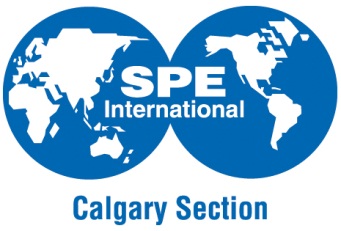 Calgary SectionStudent Funding RequestPlease check one of the two options. Funding request is on behalf of:Please fill out the following sections:Please complete all parts of the application and submit via email to Melanie Hnatyshyn: melanie.hnatyshyn@specalgary.com If you have any questions, please feel free to contact Melanie Hnatyshyn at the above email address.Applicant Signature: ___________________________                         Date: _________________________Individual      □Student Chapter     □Contact Information (Person to contact in regards to funding)First Name: _________________________________ Last Name: ________________________________SPE Student Chapter: ___________________________________________________________________Position or title with SPE Student Chapter  (if applicable):_______________________________________Telephone Number: (____) ____________________ SPE Membership Number: ____________________Funding InformationEvent Type (conference, membership drive, etc.): ____________________________________________Name of Event: ________________________________________________________________________Date of Event: _______________________________Amount Requested ($): ______________________  Purpose of Event: __________________________________________________________________________________________________________________________________________________________________________________________________________________________________________________________________________________________________________________________________________________________________________________________________________________________Funding JustificationDefine the purpose of Funds (what the funds will be used for): _________________________________________________________________________________________________________________________________________________________________________________________________________________________________________________________________________________________________________________________________________________________________________________________________________________________________________________________________________________________________________________________________________________________Benefits to student body and SPE: _______________________________________________________________________________________________________________________________________________________________________________________________________________________________________________________________________________________________________________________________________________________________________________________________________________________________________________________________________________________________________________________________________________________________________________________Event Information(If applicable)Will you be charging for this event?            Yes □                               No □                               Not Applicable □If so, how much?: _________________ How many participants expected at event: __________________Have you received additional funding?      Yes □                                 No □If so, how much and from what organizations? _________________________________________________________________________________________________________________________________________________________________________________________________________________________Total Cost to individual or organization ($): __________________________________________________Date funding required by: _______________________________________________________________Any other SPE resources required? (SPE banners, etc.): _____________________________________________________________________________________________________________________________Any additional information you would like to provide: _____________________________________________________________________________________________________________________________________________________________________________________________________________________________________________________________________________________________________________________________________________________________________________________________